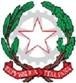 MINISTERO DELL’ISTRUZIONE,UFFICIO SCOLASTICO REGIONALE PER IL LAZIOISTITUTO COMPRENSIVO ARDEA II - TOR S. LORENZOCriteri di assegnazione delle Funzioni Strumentali al PTOF a. s. 2023/2024Richiesta per accedere alle Funzioni StrumentaliLa richiesta per accedere alle Funzioni Strumentali al PTOF va redatta su apposito modello predisposto ed inoltrata in Segreteria entro il 12/09/2023 alle ore 10.00.Non saranno prese in considerazione richieste prodotte oltre tale data, anche in caso di mancata assegnazione di una o più Funzioni Strumentali da parte del C.D.Attribuzione delle Funzioni Strumentali al PTOFPer l’a.s. 2023-2024 verranno assegnate complessivamente un massimo di n.5 Funzioni Strumentali. Gli incarichi, salvo espressa delibera del Collegio dei docenti, hanno durata dalla data dell’assegnazione al 31.08.2024.Il Collegio dei Docenti, viste le richieste, delibera di attribuire o meno le Funzioni Strumentali al PTOF nel rispetto dei criteri fissati e relativamente alle Aree ed alle Mansioni.In caso di più richieste per la stessa mansione il Collegio dei Docenti valuterà nell’ordine:Attinenza didattica con l’attività;Conoscenze informatiche;Esperienza pregressa come Funzione Strumentale al PTOF, relativamente all’area ed agli anni;Attestati di frequenza a Corsi di Formazione relativamente all’Area richiesta;Anzianità di servizio nell’istituto(ECDL, MOS, IC3, MCAS, Eipass, ICL, P.E.K.I.T.)EsclusioneSono motivo di esclusione diretta le richieste:Non prodotte nell’apposito modello;Non presentate nei termini stabiliti;Non redatte secondo le indicazioniAdempimentiI docenti con attribuzione di Funzioni Strumentali al PTOF si impegnano a:Svolgere integralmente ed esaurientemente le mansioni stabilite per l’Area – richiesta;Collaborare con la Dirigente egli altri organismi dell’Istituto (Organi Collegiali, Dipartimenti, Commissioni di lavoro, Collaboratori della dirigente...) per la valorizzazione e il buon andamento della scuola;Presentare entro trenta giorni dall’incarico uno specifico Piano di lavoro relativo alle mansioni da svolgere;Redigere dettagliata relazione scritta sulle attività svolte e sui risultati ottenuti da presentare al Collegio dei docenti entro giugno 2024;DecadenzaSe decade o si dimetta dall’incarico di Funzione Strumentale al PTOF il docente incaricato, al suo posto può essere nominato un docente escluso per esubero di domande, purché tutte le operazioni abbiano termine entro il 31.10.2023.IncompatibilitàNon possono essere attribuite le Funzioni strumentali al PTOF ai docenti che:svolgano attività professionali in orario extrascolastico;siano membri della commissione collegiale valutazione titoli FFSS;non	siano	destinatari	di	incarico	a	tempo	indeterminato,	assegnazioneprovvisoria/utilizzazione, incarico annuale fino al 31 agosto;non siano titolari in questa Istituzione Scolastica;abbiano incarichi part time;siano stati nominati collaboratori della Dirigente (Inclusi nominati con comma 83 dell’art. 1 della Legge 107/2015)Competenze del Collegio dei DocentiNomina o riconferma della Commissione di lavoro per determinare criteri e mansioni per l’attribuzione delle Funzioni strumentali al PTOF;Esamina le richieste ed attribuisce, con delibera, le Funzioni Strumentali al PTOF;Effettua monitoraggio delle attività delle F.S. entro il 31-01-2023 ed il 30-06-2023;Valuta l’operato delle Funzioni Strumentali al PTOF e ne riconosce o meno la validità sulla base di specifica relazione finale entro il 30-06-2022Mansioni Funzioni StrumentaliCANDIDATURA FUNZIONE STRUMENTALE A. S. 2023-2024Oggetto: richiesta attribuzione funzioni strumentali(art. 33 – CCNL) Anno Scolastico 2023-2024Il/la sottoscritto/a	fa richiesta di ricoprirelaFUNZIONE.STRUMENTALE.............................................................................................................................................................................................................................................................................................................A tal fine dichiara: (ALLEGARE CV)Di essere disponibile a frequentare specifiche iniziative di formazione.Dichiara di aver partecipato alle seguenti iniziative di formazione:................................................................................................................................................................................................................................................................................................................................................................................................................................................................................................Dichiara di aver svolto i seguenti incarichi:……………………………………………………………………………………………………………………………………………………………………………………………………………………………………………………………………………………………………………………………………………………………………………………………………………………………………………………………………………………Dichiara di aver realizzato i seguenti progetti:……………………………………………………………………………………………………………………………………………………………………………………………………………………………………………………………………………………………………………………………………………………………………………………………………………………………………………………………………………………Dichiara di possedere i seguenti titoli e competenze:……………………………………………………………………………………………………………………………………………………………………………………………………………………………………………………………………………………………………………………………………………………………………………………………………………………………………………………………………………………Dichiara di possedere le competenze informatiche di base per le necessarie notizie da comunicare sul sito web.Dopo la nomina si impegna a costruire un piano di azione annuale che:Tenga conto della situazione reale della scuola e della sua priorità;Espliciti gli obiettivi realizzati nell’arco dell’anno scolastico;Definisca le figure professionali della scuola con le quali intende realizzare il proprio intervento (es. FF.SS., fiduciari, referenti, agenzie esterne …)Al termine dell’a.s.si impegna a relazionare sul progetto realizzato.Data ….........................................................	Firma .............................................................TABELLA DI VALUTAZIONE TITOLI FUNZIONI STRUMENTALITABELLA DI VALUTAZIONE TITOLI FUNZIONI STRUMENTALITABELLA DI VALUTAZIONE TITOLI FUNZIONI STRUMENTALITABELLA DI VALUTAZIONE TITOLI FUNZIONI STRUMENTALITABELLA DI VALUTAZIONE TITOLI FUNZIONI STRUMENTALITABELLA DI VALUTAZIONE TITOLI FUNZIONI STRUMENTALITITOLI PROFESSIONALITITOLI PROFESSIONALITITOLI PROFESSIONALITITOLI PROFESSIONALITITOLI PROFESSIONALITITOLI PROFESSIONALIAABBCCAnzianità di servizio nella Istituzione ScolasticaAnzianità di servizio nella Istituzione ScolasticaIncarichi di funzioni strumentaliIncarichi di funzioni strumentaliIncarichi FIS/altro pertinentiIncarichi FIS/altro pertinentiDa 1 a 2 anniPunti 0,5n.1 incarichiPunti 1n.1 incarichiPunti 0,5Da 3 a 5 anniPunti 1n.2 incarichiPunti 2n.2 incarichiPunti 1Da 6 a 10 anniPunti 1,5n.3 incarichiPunti 3n.3 incarichiPunti 1,5> 11 anniPunti 2>3 incarichiPunti 4>3 incarichiPunti 2TITOLI CULTURALITITOLI CULTURALITITOLI CULTURALITITOLI CULTURALITITOLI CULTURALITITOLI CULTURALIDDDEEFFFLaureaLaureaLaureaSpecializzazioni, Master, corsi perfezionamentoDottorati, conseguiti in corsi post universitari pertinenti all’incarico da ricoprireSpecializzazioni, Master, corsi perfezionamentoDottorati, conseguiti in corsi post universitari pertinenti all’incarico da ricoprireCorsi di aggiornamento e di formazione pertinenti all’incarico da ricoprireCorsi di aggiornamento e di formazione pertinenti all’incarico da ricoprireCorsi di aggiornamento e di formazione pertinenti all’incarico da ricoprireLaurea non pertinentePunti 1Punti 1Titolo annualePunti 1Da 1 a 2 corsiDa 1 a 2 corsiPunti 0,5LaureapertinentePunti 1,5Punti 1,5Titolo biennalePunti 1,5Da 3 a 5 corsiDa 3 a 5 corsiPunti 1>6 corsi>6 corsiPunti 1,5COMPETENZE INFORMATICHE *COMPETENZE INFORMATICHE *COMPETENZE INFORMATICHE *COMPETENZE INFORMATICHE *COMPETENZE INFORMATICHE *COMPETENZE INFORMATICHE *COMPETENZE INFORMATICHE *COMPETENZE INFORMATICHE *Certificazioni< o = 300 oreCertificazioni< o = 300 orePunti 1Punti 1Certificazioni> 300 oreCertificazioni> 300 orePunti 3Punti 3Funzione Strument aleAreaFunzioni - compitiF.S. n.1PTOFFUNZIONE STRUMENTALE DEL PIANO DELL'OFFERTA FORMATIVA - Elaborazionedel Piano Triennale dell’Offerta Formativa e il suo aggiornamento annuale - Elaborazione della Progettazione d’Istituto - Organizzazione delle attività progettuali dell’Istituto - Monitoraggio e verifica degli esiti delle attività progettuali e della loro ricaduta sugli apprendimenti - Collaborazione e raccolta dei dati finalizzata al Rapporto di Autovalutazione d’IstitutoF.S. n.2PON – FSE- FESR- PNRRFUNZIONE STRUMENTALE PER LA PROGETTAZIONE E I FINANZIAMENTI ESTERNI -Attuazione progetti con finanziamenti esterni, con particolare riferimento ai PON autorizzati - Predisposizione di progetti per partecipare a bandi finanziati da enti e MIUR - Rapporti con il territorio e le istituzioni di riferimento - Collaborazione e raccolta dei dati finalizzata al Rapporto di Autovalutazione d’IstitutoF:S. 3DISABILITA' E INCLUSIONEFUNZIONE STRUMENTALE PER L'AREA DISABILITA' E INCLUSIONE - Accoglienza deiRipartizione delle ore e assegnazione dei docenti di sostegno - Rapporti con gli Enti Rilevazione degli alunni con bisogni educativi speciali e con disabilità e stesura dell Referente d’Istituto per gli alunni con certificazione DSA - Attività di GLH - Inserime scolastico e organizzazione attività di accoglienza - Collaborazione e raccolta dei da di Autovalutazione d’IstitutoF.S. n.4ORIENTAME NTO E CONTINUITA ’ORIENTAMENTO E CONTINUITA' - Passaggio degli alunni tra vari ordini di scuola, promozione e sviluppo del curricolo verticale - Integrazione della comunità scolastica: alunni, docenti, famiglie, territorio - Nuove iscrizioni all’Istituto Comprensivo - Orientamento alla scelta della scuola del II grado d’istruzione - Collaborazione e raccolta dei dati finalizzata al Rapporto di Autovalutazione d’IstitutoF.S. n.5VALUTAZIONE E INVALSIFORMAZIONE STRUMENTALE PER LA VALUTAZIONE E INVALSI - Coordinamento,monitoraggio e verifica delle azioni intese all'autovalutazione d'Istituto - Coordinamento e organizzazione delle prove INVALSI - Analisi dei dati INVALSI